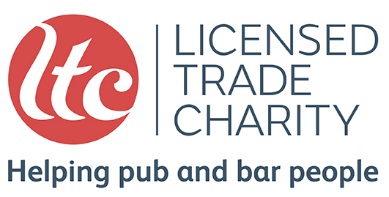 VOLUNTEER’S SUMMARY REPORTVOLUNTEER’S SUMMARY REPORTVOLUNTEER’S SUMMARY REPORTApplicant’s Initials:Applicant’s Initials:Reference No: Reference No: Family & Social SituationFamily & Social SituationFamily & Social SituationFamily & Social SituationFamily structure, where they are based, how often they see or talk to them?  Are they supported in anyway by the family or family member? How often?Family structure, where they are based, how often they see or talk to them?  Are they supported in anyway by the family or family member? How often?Family structure, where they are based, how often they see or talk to them?  Are they supported in anyway by the family or family member? How often?Family structure, where they are based, how often they see or talk to them?  Are they supported in anyway by the family or family member? How often?Number of Dependents living at home?Number of Dependents living at home?Number of Dependents living at home?Number of Dependents living at home?Any other dependants living at home?  What are their circumstances?Any other dependants living at home?  What are their circumstances?Any other dependants living at home?  What are their circumstances?Any other dependants living at home?  What are their circumstances?Community Involvement:  How often do they go out, are they involved in any local groups, are they able to access local amenities easily? Community Involvement:  How often do they go out, are they involved in any local groups, are they able to access local amenities easily? Community Involvement:  How often do they go out, are they involved in any local groups, are they able to access local amenities easily? Community Involvement:  How often do they go out, are they involved in any local groups, are they able to access local amenities easily? Support Network:  What other types of support are they receiving and how often? E.g. doctor / hospital appointments, carers, support workers etc.  Support Network:  What other types of support are they receiving and how often? E.g. doctor / hospital appointments, carers, support workers etc.  Support Network:  What other types of support are they receiving and how often? E.g. doctor / hospital appointments, carers, support workers etc.  Support Network:  What other types of support are they receiving and how often? E.g. doctor / hospital appointments, carers, support workers etc.  Befriending Service Please pay special attention to this section as it will help us to identify individuals who may be eligible for the Befriending Programme.  We may be able to offer friendship to those identified as socially isolated & lonely, see list below:Lives alone or who area carer for their partnerHas recently been bereavedHas health problems – particularly affecting them getting out and aboutNo longer able to driveFamily has moved awayRecently moved to a new area or accommodation eg sheltered accommodationWould welcome a chat with someone on the phone every week or so.Is this applicant interested in having a Telephone Befriender                                           Yes / NoBefriending Service Please pay special attention to this section as it will help us to identify individuals who may be eligible for the Befriending Programme.  We may be able to offer friendship to those identified as socially isolated & lonely, see list below:Lives alone or who area carer for their partnerHas recently been bereavedHas health problems – particularly affecting them getting out and aboutNo longer able to driveFamily has moved awayRecently moved to a new area or accommodation eg sheltered accommodationWould welcome a chat with someone on the phone every week or so.Is this applicant interested in having a Telephone Befriender                                           Yes / NoBefriending Service Please pay special attention to this section as it will help us to identify individuals who may be eligible for the Befriending Programme.  We may be able to offer friendship to those identified as socially isolated & lonely, see list below:Lives alone or who area carer for their partnerHas recently been bereavedHas health problems – particularly affecting them getting out and aboutNo longer able to driveFamily has moved awayRecently moved to a new area or accommodation eg sheltered accommodationWould welcome a chat with someone on the phone every week or so.Is this applicant interested in having a Telephone Befriender                                           Yes / NoBefriending Service Please pay special attention to this section as it will help us to identify individuals who may be eligible for the Befriending Programme.  We may be able to offer friendship to those identified as socially isolated & lonely, see list below:Lives alone or who area carer for their partnerHas recently been bereavedHas health problems – particularly affecting them getting out and aboutNo longer able to driveFamily has moved awayRecently moved to a new area or accommodation eg sheltered accommodationWould welcome a chat with someone on the phone every week or so.Is this applicant interested in having a Telephone Befriender                                           Yes / NoHealth Situation of all Family MembersHealth Situation of all Family MembersHealth Situation of all Family MembersHealth Situation of all Family MembersType of condition / illness / disability, duration and whether permanent or temporary:Type of condition / illness / disability, duration and whether permanent or temporary:Type of condition / illness / disability, duration and whether permanent or temporary:Type of condition / illness / disability, duration and whether permanent or temporary:Impact it is having ie limited mobility, dependence on carers, finances, employment prospects etcImpact it is having ie limited mobility, dependence on carers, finances, employment prospects etcImpact it is having ie limited mobility, dependence on carers, finances, employment prospects etcImpact it is having ie limited mobility, dependence on carers, finances, employment prospects etcProspects of recovery:Prospects of recovery:Prospects of recovery:Prospects of recovery:Housing SituationHousing SituationHousing SituationHousing SituationType of Housing: (Housing Association / Private Landlord / Owner Occupier)Type of Housing: (Housing Association / Private Landlord / Owner Occupier)Type of Housing: (Housing Association / Private Landlord / Owner Occupier)Type of Housing: (Housing Association / Private Landlord / Owner Occupier)Condition:Condition:Condition:Condition:Security of Tenure:Security of Tenure:Security of Tenure:Security of Tenure:Any Issues?  Landlord / Tenant / overcrowding / mobility / access / adaptationsAny Issues?  Landlord / Tenant / overcrowding / mobility / access / adaptationsAny Issues?  Landlord / Tenant / overcrowding / mobility / access / adaptationsAny Issues?  Landlord / Tenant / overcrowding / mobility / access / adaptationsEmployment Situation Employment Situation Employment Situation Employment Situation Current employment status of all family members:Current employment status of all family members:Current employment status of all family members:Current employment status of all family members:If not in employment, reason why, length of time out of employment:If not in employment, reason why, length of time out of employment:If not in employment, reason why, length of time out of employment:If not in employment, reason why, length of time out of employment:Possibility of re-employmentPossibility of re-employmentPossibility of re-employmentPossibility of re-employmentCurrent employment in the trade including Role and name of PubCoCurrent employment in the trade including Role and name of PubCoCurrent employment in the trade including Role and name of PubCoCurrent employment in the trade including Role and name of PubCoDetails of past employment including Role and name of PubCo Details of past employment including Role and name of PubCo Details of past employment including Role and name of PubCo Details of past employment including Role and name of PubCo Financial OverviewFinancial OverviewFinancial OverviewFinancial OverviewDoes their money last each month?  If not, what impact is that having? Does their money last each month?  If not, what impact is that having? Does their money last each month?  If not, what impact is that having? Does their money last each month?  If not, what impact is that having? If they have any debts, how does this affect them?If they have any debts, how does this affect them?If they have any debts, how does this affect them?If they have any debts, how does this affect them?What other help are they or have they received? What other help are they or have they received? What other help are they or have they received? What other help are they or have they received? Educational Needs Educational Needs Educational Needs Educational Needs Number of people requiring educational support and their agesNumber of people requiring educational support and their agesNumber of people requiring educational support and their agesNumber of people requiring educational support and their agesNeedsNeedsNeedsNeedsDesired OutcomeDesired OutcomeDesired OutcomeDesired OutcomeWould they be interested in a bursary to LVS Ascot?                                                 Yes / NoWould they be interested in a bursary to LVS Ascot?                                                 Yes / NoWould they be interested in a bursary to LVS Ascot?                                                 Yes / NoWould they be interested in a bursary to LVS Ascot?                                                 Yes / NoSummary of NeedsSummary of NeedsSummary of NeedsSummary of NeedsOther Relevant Information including any help from other charitiesOther Relevant Information including any help from other charitiesOther Relevant Information including any help from other charitiesOther Relevant Information including any help from other charitiesVolunteer’s SignatureVolunteer’s SignatureVolunteer’s SignatureDate of Visit